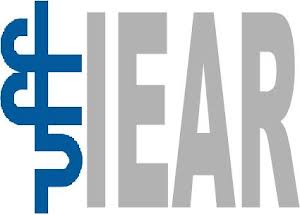 Instituto de Educação de Angra dos ReisDECLARAÇÃO DE AUTORIAEu, _____________________________________, declaro, para todos os fins, que a Monografia por mim apresentada como requisito parcial para obtenção do título de __________________________________________ é de minha autoria e responsabilidade. O leitor não encontrará nela plágios de qualquer tipo.Angra dos Reis, XX de XX de XXXX______________________________________________Nome do(a) estudante